    Совет Андреевского муниципального округа города Севастополя I созыв                                            XIII сессия                             2014 – 2016 гг.РЕШЕНИЕ№ 14/9216 декабря   2015 года						                   с. Андреевка О проведении отчетов депутатов Совета  Андреевского  муниципального округа перед населением внутригородского муниципального образования города  Севастополя  Андреевский  муниципальный округ            Заслушав и обсудив доклад Главы ВМО города Севастополя Андреевский муниципальный округ Валуева И.Н. о проведении отчетов депутатов Совета Андреевского муниципального округа перед населением внутригородского муниципального образования города Севастополя Андреевский муниципальный округ, руководствуясь Федеральными законами от 06.10.2003 г.  № 131-ФЗ "Об общих принципах организации местного самоуправления в Российской Федерации", законом города Севастополя от 30.12.2014 г. № 102-ЗС "О местном самоуправлении в городе Севастополе", ч.4  ст. 35 Устава внутригородского муниципального образования города Севастополя  Андреевский  муниципальный округ, Совет  Андреевского муниципального округа,                                                             РЕШИЛ:        1. Утвердить Положение о проведении отчетов депутатов  Совета  Андреевского муниципального округа ПРИЛОЖЕНИЕ 1 и Форму отчета о деятельности депутата ПРИЛОЖЕНИЕ 2.     2. Провести до 31 января 2016 года отчеты депутатов Совета  Андреевского  муниципального округа первого созыва о своей деятельности за 2014-2015 года перед избирателями.      3. Информацию о месте и времени проведения отчетов депутатам Совета  Андреевского муниципального округа сообщить в общий отдел местной администрации  Андреевского муниципального округа не менее чем за 7 дней до проведения отчета.      4. Депутатам Совета  Андреевского  муниципального округа предоставить до 31 января 2016 года в общий отдел местной администрации  Андреевского  муниципального округа отчет по прилагаемой форме и протокол проведения отчета депутата.      5. Обнародовать настоящее решение на официальном сайте  Правительства города Севастополя.     6. Настоящее решение вступает в силу с момента его обнародования.      7. Контроль за исполнением настоящего решения оставляю за собой.Председатель  СоветаАндреевского муниципального округа                                               И. Н. Валуев                                                                                                                                                                      ПРИЛОЖЕНИЕ 1                                                                              к решению Совета Андреевского                                                                             муниципального округа г. Севастополя                                                                      от 16 декабря  2015 г. № 14/  92 ПОЛОЖЕНИЕ О ПРОВЕДЕНИИ ОТЧЕТОВ ДЕПУТАТОВ СОВЕТА Андреевского МУНИЦИПАЛЬНОГО ОКРУГА               Настоящее Положение регламентирует порядок и сроки проведения отчетов депутатов Совета Андреевского муниципального округа перед избирателями.                                          1. ОБЩИЕ ПОЛОЖЕНИЯ          1.1. В соответствии с ч.4 ст. 35 Устава внутригородского муниципального образования города Севастополя Андреевский муниципальный округ депутаты Совета Андреевского муниципального округа обязаны не менее одного раза в год отчитываться перед избирателями округа о своей работе.        1.2. Отчет депутата - это официальное выступление депутата перед избирателями своего округа об итогах работы за определенный период времени.                                   2. ЦЕЛИ ПРОВЕДЕНИЯ ОТЧЕТА ДЕПУТАТА         Отчет проводится в целях:        - поддержания постоянной связи с избирателями округа, информирования избирателей округа о результатах деятельности депутата и Совета Андреевского муниципального округа в целом;        -  оценки избирателями округа деятельности депутата и Совета Андреевского муниципального округа, внесения предложений избирателями по совершенствованию работы депутата и представительного органа;       -   повышения эффективности деятельности депутатов и Совета Андреевского муниципального округа, координации этой деятельности с учетом интересов избирателей.                                     3. СОДЕРЖАНИЕ ОТЧЕТА          Отчет должен включать информацию о выполнении депутатом наказов избирателей, о работе, проделанной им в Совете Андреевского муниципального округа и на избирательном округе, а также о выполнении предложений избирателей, высказанных во время предыдущего отчета.                                 4. ПРОВЕДЕНИЕ ОТЧЕТА ДЕПУТАТА         4.1. Депутат отчитывается перед избирателями не реже 1 раза в год, как правило по истечении календарного года.          4.2. Встреча с избирателями по отчету депутата Совета Андреевского муниципального округа проводится на территории избирательного округа или в непосредственной близости к нему.        4.3. Депутат самостоятельно определяет форму оповещения избирателей о проведении отчета.        4.4. Общий отдел местной администрации Андреевского  муниципального округа обеспечивает депутата справками о работе Совета Андреевского  муниципального округа и принятых им решениях.       4.5. Встречи с избирателями открывает депутат Совета Андреевского муниципального округа.       4.6. Для ведения встречи простым большинством голосов избирается секретарь, который оформляет протокол.       4.7. В протоколе указывается место и время проведения встречи, число присутствующих, кратко излагается суть отчета и выступлений, предложения избирателей.       4.8. Просьбы, предложения и замечания избирателей обобщаются и анализируются местной администрацией Андреевского муниципального округа. По предложениям, представляющим общественное значение, намечаются меры по их реализации совместно с местной администрацией Андреевского муниципального округа. О принимаемых решениях избиратели информируются через средства массовой информации, либо путем размещения информации на информационном стенде либо сайте Андреевского муниципального округа.                           5. ОФОРМЛЕНИЕ ДОКУМЕНТОВ ПО ОТЧЕТУ        Депутат Совета депутатов не позднее чем через 7 дней после проведения отчета перед избирателями передает в общий отдел местной администрации Андреевского муниципального округа протокол встречи с избирателями, подписанный председателем и секретарем, а также отчет о деятельности по предлагаемой форме.                                     6. ОТВЕТСТВЕННОСТЬ         Депутат Совета Андреевского муниципального округа несет ответственность перед избирателями округа, Советом Андреевского муниципального округа за своевременное и качественное проведение отчета. Председатель  СоветаАндреевского муниципального округа                                               И. Н. Валуев                                                                                                                                                                                     ПРИЛОЖЕНИЕ 2                                                                                                    к решению Совета Андреевского                                                                                         муниципального округа г. Севастополя                                                                                                   от 16 декабря 2015 № 14/92ФОРМА ОТЧЕТА О ДЕЯТЕЛЬНОСТИ ДЕПУТАТА ФИО депутата __________________________________________________ Председатель  СоветаАндреевского муниципального округа                                               И. Н. Валуев                                                                    N п/пФорма деятельностиКоличество мероприятий1.Участие в работе согласительных комиссий, рабочих групп2.Участие в подготовке: - проектов решений; - поправок к проектам решений3.Подготовка депутатского запроса4.Подготовка депутатского обращения5Участие в проведении депутатских проверок6.Организация встреч депутата с избирателями: - количество встреч (в каких коллективах); - количество присутствующих7.Прием избирателей (жителей округа, территории): - количество приемов; - количество избирателей на приемах8.Подготовка обращений к должностным лицам по вопросам (жалобам) избирателей9.Основные вопросы, предложения, жалобы от людей, обратившихся к депутату10.Изучение общественного мнения11.Работа по наказам избирателей12.Проблемы, которые удалось решить в округе13.Проблемы, которые необходимо решить в дальнейшем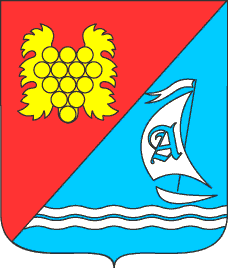 